Образовательная область «Речевое развитие»Дидактические игры на тему: «День победы»1.Игра «Кто служит в армии» (с мячом)Родитель кидает мяч ребенку и называет атрибут военной профессии. Ребенок кидает мяч родителю обратно  и называет соответствующую профессию. Например: самолет-летчик, танк-танкист и т. д.2.Игра «Отгадай»Ребенок должен отгадать предмет по названию его частей. Например: кабина, колеса, руль, фары(машина)Кабина, шасси,  иллюминатор, крылья (самолет) и др. 3. Игра «Лабиринт»Родитель  предлагает ребенку листик с заданием где надо найти правильную дорогу для персонажа.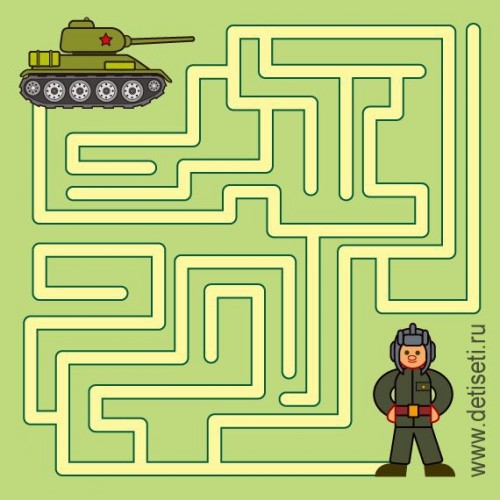 Чтение художественной литературыПочитайте детям:Е.Шаламонова «День победы»       День Победы – это праздник,Это вечером салют,Много флагов на параде,Люди ходят и поют.Ветераны с орденамиВспоминают о войне,Разговаривают с намиО победной той весне.Там, в Берлине, в сорок пятом,После натиска атакВзвился соколом крылатымВысоко советский флаг.Все кричали: «Мир, победа!Возвращаемся домой!»Кому радость, кому беды,Кто погиб, а кто живой.Никогда забыть не сможемМы про подвиги солдат.«Мир для нас всего дороже!» - Так ребята говорят.2. Л. Кассиль «Твои защитники»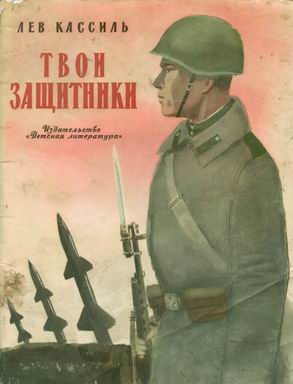 https://www.litmir.me/br/?b=215939&p=33.С. Михалков «День Победы»Спать легли однажды дети –
Окна все затемнены.
А проснулись на рассвете –
В окнах свет – и нет войны!Можно больше не прощаться
И на фронт не провожать –
Будут с фронта возвращаться,
Мы героев будем ждать.Зарастут травой траншеи
На местах былых боёв.
С каждым годом хорошея,
Встанут сотни городов.И в хорошие минуты
Вспомнишь ты и вспомню я,
Как от вражьих полчищ лютых
Очищали мы края.Вспомним всё: как мы дружили,
Как пожары мы тушили,
Как у нашего крыльца
Молоком парным поили
Поседевшего от пыли,
Утомлённого бойца.Не забудем тех героев,
Что лежат в земле сырой,
Жизнь отдав на поле боя
За народ, за нас с тобой…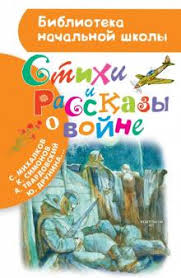 Слава нашим генералам,
Слава нашим адмиралам
И солдатам рядовым –
Пешим, плавающим, конным,
Утомлённым, закалённым!
Слава павшим и живым –
От души спасибо им!https://rustih.ru/sergej-mixalkov-posle-pobedy/